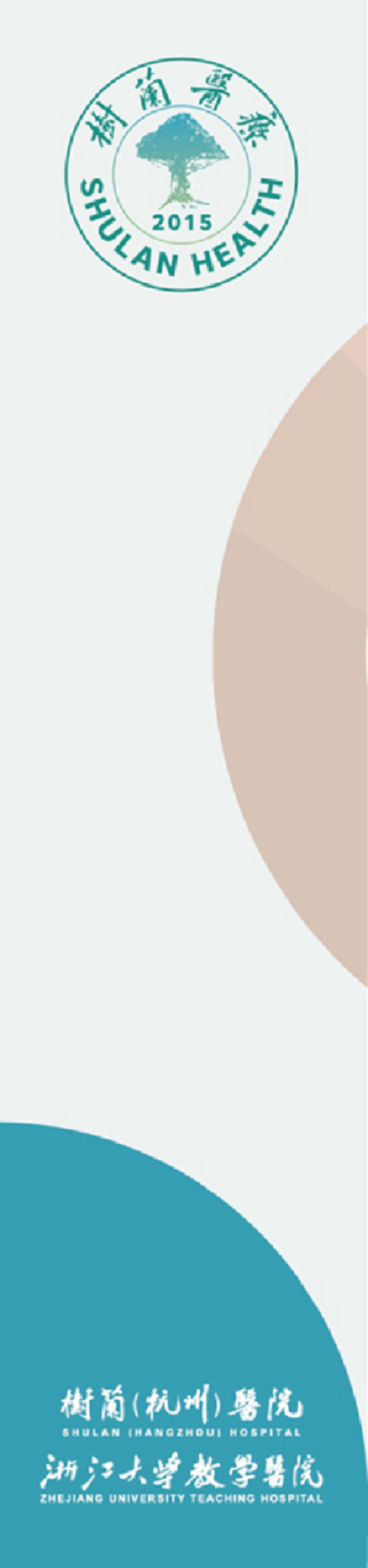 注意事项：中文字体使用“宋体”，英文和数字字符使用“Times New Roma”标签长度及宽度根据文件夹调整。科室名称请使用本院标准科室名称。文件内容处简要描述文件夹中材料，如同一内容有多个文件，需注明编号（例：研究者文件1/4，知情同意书2/4）